South America Map-ReadingUse the map to answer the questions about South America.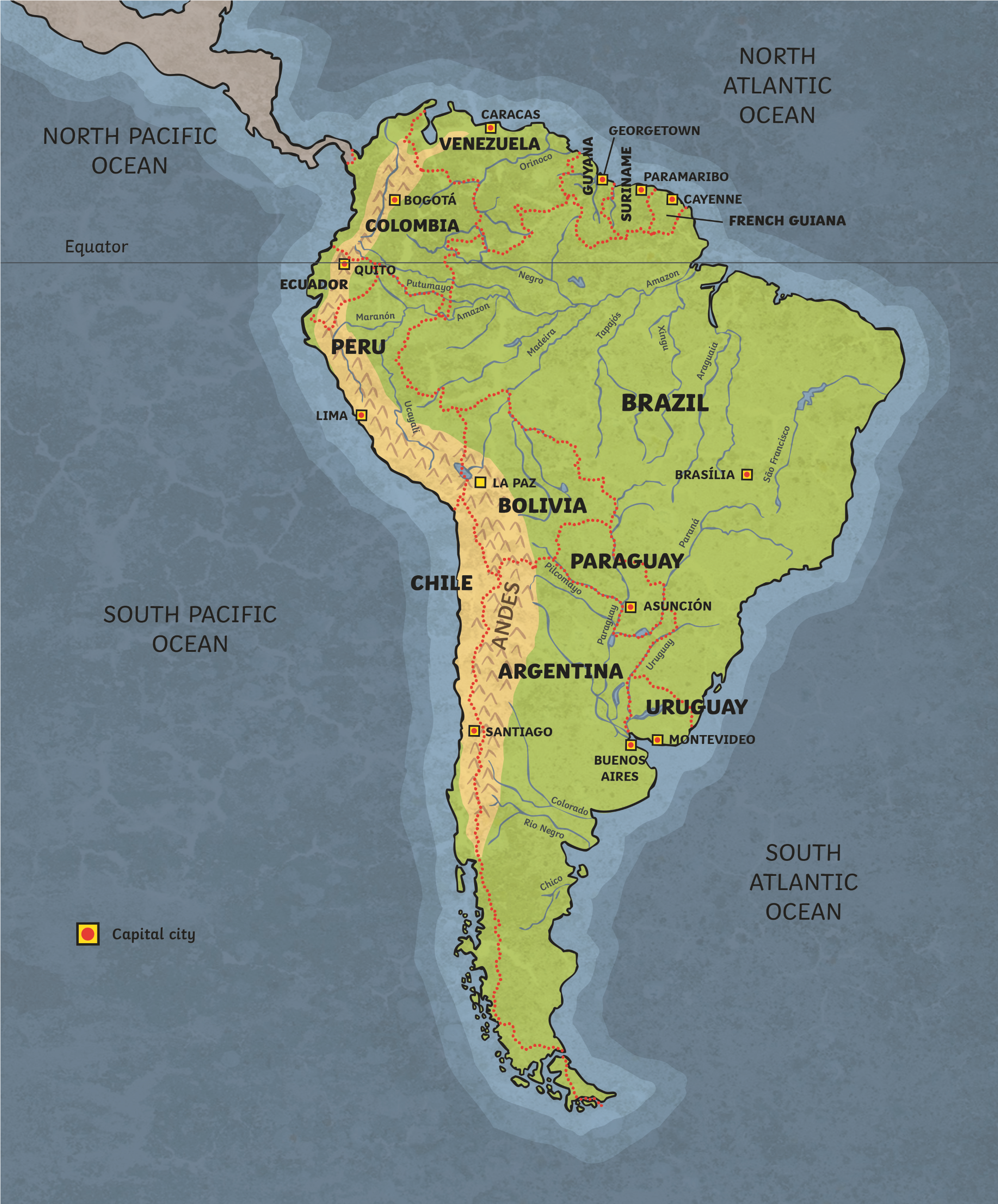 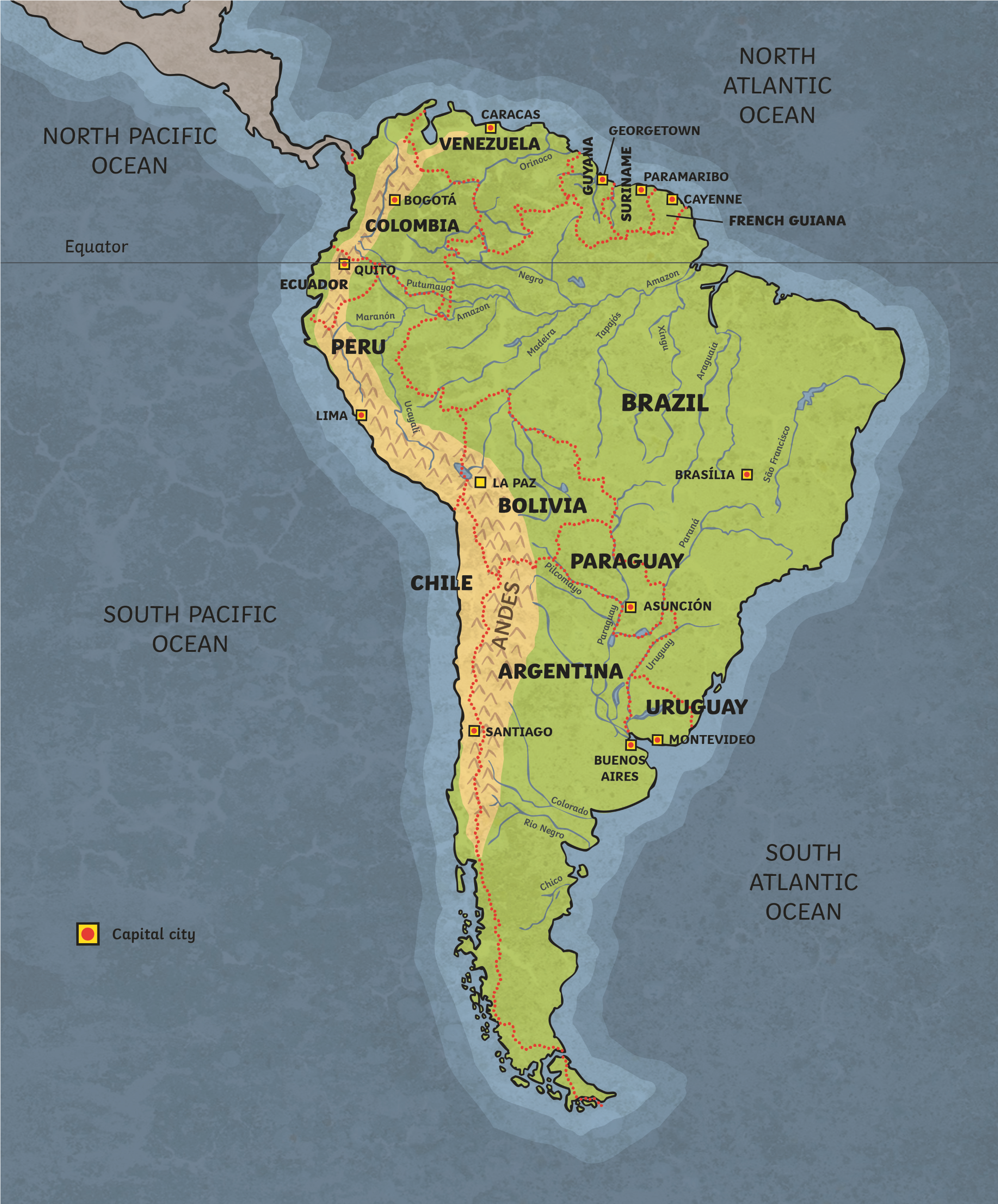 Page 1 of 2South America Map-Reading QuestionsName the countries in South America.What is the capital city of Brazil?Name three rivers in Brazil.Which countries have the Andes Mountains running through them?Which countries in South America are on the equator?Name the capital city in Ecuador which is on the equator.Which oceans lie either side of South America?Which mountain lake lies on the border between Bolivia and Peru?Challenge! Create two questions of your own and ask a friend!Page 2 of 2Page 1 of 1